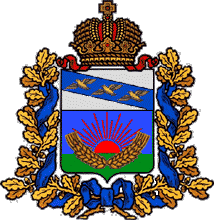 СОБРАНИЕ ДЕПУТАТОВШУМАКОВСКОГ СЕЛЬСОВЕТАСОЛНЦЕВСКОГО РАЙОНА КУРСКОЙ ОБЛАСТИРЕШЕНИЕОт 02 апреля  2024   года № 14/4«О проведении публичных слушанийпо утверждению годового отчета за 2023 год»Собрание депутатов Шумаковского  сельсовета Солнцевского района РЕШИЛО:1. Утвердить прилагаемый Временный порядок проведения публичных слушаний по утверждению годового отчета за 2023 год по Администрации Шумаковского сельсовета.2. Обнародовать Временный порядок проведения публичных слушаний по утверждению годового отчета за 2023 год по Администрации Шумаковского сельсовета,  на  информационных стендах, расположенных:1-й – в административном здании с. Воробьевка;2-й – в здании филиала КУК «Шумаковский ЦСДК» х. Малиновка;3-й – в административном здании с. Плоское;4-й — в здании магазина ПО «Солнцевское» с. Плоское;5-й — в здании администрации Шумаковского сельсовета с. Шумаково;6-й- в здании магазина ПО «Солнцевское» с. Шумаково.3. Провести публичные слушания по утверждению годового отчета за 2023 год по Администрации Шумаковского сельсовета, 22 апреля  2024 года в 14 час. 00 мин. по адресу: Курская область, Солнцевский район, с. Шумаково, улица Садовая дом 4.4. Настоящее Решение обнародовать на указанных в п.2 информационных стендах.Председатель Собрания депутатов Шумаковского сельсовета Солнцевского района 					            Л.В.ДенисоваГлава  Шумаковского сельсовета     Солнцевского района		 			       И.Н.ГорностаеваУтвержден решением Собрания депутатовШумаковского сельсовета Солнцевского  районаКурской области От 02 апреля  2024   года № 14/4Временный порядокпроведения публичных слушаний по утверждению годового отчета за 2023 год по Администрации Шумаковского сельсовета1. Настоящий Порядок разработан в соответствии с Федеральным законом «Об общих принципах организации местного самоуправления в Российской Федерации» и регулирует вопросы проведения публичных слушаний по утверждению годового отчета за 2023 год по Администрации Шумаковского сельсовета 2.  Публичные слушания по утверждению годового отчета за 2023 год по Администрации Шумаковского сельсовета,  являются одним из способов непосредственного участия граждан в осуществлении местного самоуправления.3. Решение о проведении публичных слушаний, включающее информацию о месте и времени проведения публичных слушаний, принимает Собрание депутатов Шумаковского сельсовета Солнцевского района. Данное решение подлежит обнародованию на информационных стендах, расположенных:1-й – в административном здании с. Воробьевка;2-й – в здании филиала КУК «Шумаковский ЦСДК» х. Малиновка;3-й – в административном здании с. Плоское;4-й — в здании магазина ПО «Солнцевское» с. Плоское;5-й — в здании администрации Шумаковского сельсовета с. Шумаково;6-й- в здании магазина ПО «Солнцевское» с. Шумаково, не позднее, чем за 7 дней до дня публичных слушаний.4. В публичных слушаниях могут принимать участие все желающие граждане, постоянно проживающие на территории Шумаковского сельсовета Солнцевского района.5.  Председательствующим на публичных слушаниях является    Председатель Собрания депутатов Шумаковского сельсовета Солнцевского района, либо председатель комиссии по обсуждению по утверждению годового отчета за 2023 год по Администрации Шумаковского сельсовета. Председательствующий ведет публичные слушания и следит за порядком обсуждения вопросов повестки публичных слушаний. В ходе публичных слушаний ведется протокол.6. Публичные слушания начинаются кратким вступительным словом председательствующего, который информирует собравшихся о существе обсуждаемого вопроса, порядке проведения публичных слушаний и определении их регламента. Затем слово предоставляется членам комиссии, после чего следует обсуждение вопросов участников слушаний, которые могут быть заданы как в устной, так и в письменной формах.7.  Протокол публичных слушаний вместе с принятыми на них рекомендациями направляется Собранию депутатов Шумаковского сельсовета Солнцевского района Курской области и обнародуется на информационных стендах, указанных в п. 3.8. Подготовка и проведение публичных слушаний, подготовка всех информационных материалов возлагается на Председателя Собрания депутатов Шумаковского сельсовета Солнцевского района Курской области.